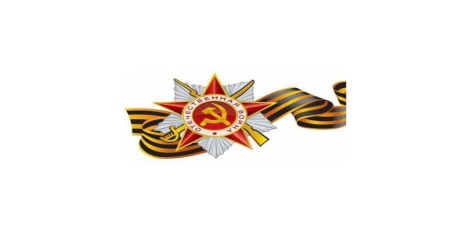 Город-герой Тула К октябрю 1941 года фашистским захватчикам, мечтавшим о захвате Москвы, удалось довольно сильно продвинуться вглубь России, что объяснялось большими преимуществами в их боевой технике.Немецкий генерал Гудериан смог перед выходом к Туле взять город Орел, который был застигнут врагом врасплох. До Тулы оставалось всего 180 км, причем в городе не было никаких войсковых частей, кроме: одного полка НКВД, который охранял работающие здесь на всю мощность оборонные заводы, 732-го зенитно-артеллерийского полка, прикрывающего город с воздуха и истребительных батальонов, состоящих из рабочих и служащих.Ввиду этого, Ставка перебросила к Туле пятый воздушно-десантный корпус и 34-й пограничный полк, который охранял тыл Брянского фронта. За город практически сразу же вспыхнули жестокие и кровопролитные бои, так как Тула была очередной ступенью для рвущегося к Москве противника.Также сразу после захвата Орла, Тула была переведена на военное положение. В ней были созданы рабочие истребительные отряды, командовали которыми герои своего города шахтер Г.А. Агеев и капитан А.П. Горшков. Жители города опоясали Тулу лентами окопов, внутри города выкопали противотанковые рвы, установили надолбы и «ежи», построили баррикады и опорные пункты. Параллельно этому велась активная работа по эвакуации оборонных заводов.Фашисты бросили на взятие Тулы свои отборные войска: три танковых дивизии, одну моторизованную и полк «Великая Германия». Вражеским силам мужественно противостали герои рабочей гвардии, а также чекисты и зенитчики.Несмотря на самые ожесточенные атаки, в которых участвовало со стороны противника около сотни танков, фашистам так и не удалось пробиться к Туле ни на одном участке сражений. Мало того, только за один день советские герои, оборонявшие город, сумели уничтожить 31 вражеский танк и истребить много пехоты.В самом городе активно кипела оборонная жизнь. Телефонная станция помогала в налаживании связи между вышедшими из окружения частями советской армии, госпитали принимали раненых, на заводах ремонтировалась техника и оружие, защитники Тулы снабжались провиантом и теплой одеждой.В результате, город выстоял! Враг не смог его захватить. За мужество, проявленное в боях и обороне, около 250 ее жителей были награждены званием «Герой Советского Союза». Седьмого декабря 1976 г Тула получила звание города-героя, с присвоением ей медали «Золотая Звезда».Событиям Великой Отечественной войны в городе-герое Туле посвящены несколько памятных мемориалов. Например, монумент в честь героев-защитников, который находится на площади Победы. Он представляет собой 4-метровую скульптуру в виде солдата и ополченца, стоящих плечом к плечу с автоматами в руках. Статуи установлены на невысокий постамент, на котором высечены слова: «Героическим защитникам Тулы, отстоявшим город в 1941 году».Рядом с этими фигурами взметнулись над площадью стальные обелиски в виде трех штыков 31, 41 и 51 метра – символами непобедимости оружия советского народа-героя. Также в этот ансамбль входит и вечный огонь, зажженный от вечного огня на могиле Неизвестного солдата в Москве.Другой мемориал, посвященный воинам, погибшим при обороне города-героя Тулы, стоит на проспекте Ленина. Сюда входят: металлическая женская фигура, высотой 3,8 метра и немного изогнутая бетонная стела (4Х15 м), на которой закреплены мраморные таблички с именами павших героев.Город-герой МурманскВоенная история Мурманска обусловлена наступлением в 1941 году немецко-фашистской армии сразу по нескольким фронтам. Так для захвата земель Заполярья, со стороны Норвегии и Финляндии, был развернут фронт «Норвегия». В планах фашистских захватчиков было нападение на Кольский полуостров. Оборона полуострова была развернута на Северном фронте, полосе протяженностью в 500 км. Именно эти части прикрывали Мурманское, Канделакское и Ухтинское направления. В обороне участвовали корабли Северного флота и сухопутные войска Советской армии, защищая Заполярье от вторжения немецких войск.Вражеское наступление началось 29 июня 1941 года, но наши солдаты остановили врага в 20-30 километрах от граничной линии. Ценой ожесточенных боев и безграничного мужества этих героев, линия фронта оставалась неименной до 1944 года, когда наши войска начали наступление. Мурманск – один из тех городов, которые стали прифронтовыми с первых же дней войны. Вслед за Сталинградом, Мурманск становится лидером в печальной статистике: количество взрывчатых веществ на квадратный метр территории города превысило все мыслимые пределы: 792 авиационных налета и 185 тысяч сброшенных бомб – однако Мурманск выстоял и продолжал работать как портовый город. Под регулярными авианалетами простыми жителями-героями проводились разгрузка и погрузка кораблей, строительство бомбоубежищ, производство военной техники. За все военные годы Мурманский порт принял 250 судов, обработал 2 миллиона тонн различных грузов.Не оставались в стороне и рыбаки-герои Мурманска – за три года им удалось выловить 850 тысяч центнеров рыбы, снабжая провиантом, как жителей города, так и бойцов Советской армии. Горожане, работавшие на верфях, отремонтировали 645 боевых суден и 544 обычных транспортных. Кроме того, в боевые, в Мурманске были переоборудованы еще 55 рыболовецких судна. В 1942 году основные стратегические действия развивались не на суше, а в суровых водах северных морей. Главной задачей фашистов была изоляция берегов СССР от выхода в море. Однако это им не удалось: в результате неимоверных усилий, героями Северного флота было уничтожено более 200 боевых кораблей и около 400 транспортных. А осенью 1944 года флот изгнал противника из этих земель и угроза захвата Мурманска миновала.В 1944 году Президиум Верховного Совета СССР учредил медаль «За оборону Советского Заполярья». Город Мурманск получил звание «Город-Герой» 6 мая 1985 года. Самым известным памятником, посвященным событиям Великой Отечественной войны в городе-герое Мурманске, является мемориал «Защитникам Советского Заполярья», который находится в Ленинградском округе города. Был открыт в честь 30-летия разгрома немецко-фашистских сил 19 октября 1974 г и посвящен всем павшим героям тех лет. В народе памятник известен под именем «Алеша». Он выполнен в виде 35 –метровой фигуры солдата-героя в плащ-палатке и автоматом за плечом. Рядом с памятником находятся два зенитных орудия.Другим символом города стал памятный знак «Героям североморцам, погибшим в годы Великой Отечественной войны». Находится он в Ленском округе города-героя Мурманска, как и «Алеша» был открыт в октябре 1974 г. Памятный знак выполнен в виде наклоненной вперед стелы из клепаных металлических дисков на гранитном склоне сопки. На лицевой стороне виден свисающий якорь. Вся композиция ограждена цепями, поддерживаемыми артиллерийскими снарядами.Город-герой МоскваВ агрессивных планах фашисткой Германии захват Москвы имел первостепенное значение, так как именно с ее падением связывалась полная победа немецких войск над СССР. Для захвата города была разработана спецоперация под кодовым названием «Тайфун», в соответствии с которой были предприняты два крупных наступления на столицу нашей Родины в октябре и ноябре 1941 г. Силы были неравными. Для первой крупномасштабной операции гитлеровское командование использовало 74 дивизии (включая 22 моторизированных и танковых), 1,8 млн. офицеров и солдат, 1390 самолетов, 1700 танков, 14000 минометов и орудий. Вторая операция насчитывала 51 боеспособную дивизию. Со стороны советских войск, вставших на защиту города - героя, насчитывалось 1,2 млн. человек, 677 самолетов, 970 танков и 7600 минометов и орудий.В результате завязавшейся ожесточенной битвы, которая продолжалась более 200 дней, враг был отброшен к западу от Москвы на 80-250 км. Это событие укрепило дух всего советского народа и Красной Армии, разбило распространяемый гитлеровцами миф о непобедимости их армии. За образцовое выполнение боевых заданий 36 тысяч защитников - города были награждены различными орденами и медалями, а 110 человек - удостоены звания «Герой Советского Союза». Медалью «За оборону Москвы» были награждены более миллиона воинов. Указом от 8 мая 1965 г Москве был присвоено почетное звание Город-герой.     Событиям тех военных лет, в Москве посвящено множество мемориалов и памятников. Один из самых известных - Могила неизвестного солдата, которая находится в Александровском саду (северная сторона Кремля). В декабре 1966 г. руководством города было предложено создать памятник всесоюзного значения, посвященный всем солдатам - героям, погибшим при защите Москвы. Мемориал представляет собой надгробную плиту с бронзовым боевым знаменем, на котором лежит солдатская каска и лавровая ветвь.Известной достопримечательностью города является и мемориал Победы, расположенный на Поклонной горе в Москве. Он был задуман в 1958 г, в честь победы советского народа в Великой Отечественной. Его официальное открытие произошло 9 мая 1995 г.Мемориал представляет собой комплекс, раскинувшийся на 135 га земли и включающий: Центральный музей Отечественной войны , монумент Победы, три храма и несколько скульптурных композиций.Немало памятников героям той войны, находится и в пределах Московской области. Например, скульптурная композиция «Противотанковые ежи» - расположена в Химкинском районе Московской области, по адресу: Ленинградское шоссе, 23-й км. Представляет собой стальные балки, преграждающие путь вражеским танкам при подходе в Москву. Она была сооружена в декабре 1966 г в честь одной иваново-вознесенской и четырех московских рабочих дивизий, ставших на защиту города-героя.Другой величественным памятником является мемориальный комплекс «Штыки». Он расположен на 40-м км Ленинградского шоссе, у въезда в город Зеленоград. Зимой 1941-1942 гг. на этом месте хоронили павших воинов-героев, защищавших подступы к Москве. В 1974 г. комплекс был открыт официально, предположительно в этой братской могиле покоятся около 800 героев. С событиями Великой Отечественной войны тесно связан и памятник Георгию Жукову, который находится на Манежной площади города-героя Москвы. Он посвящен великому полководцу и государственному деятелю, Маршалу Советского Союза, внесшему огромный вклад в победу советских войск под стенами столицы. Скульптура была установлена в канун 50-летия Победы, 8 мая 1995 г. Представляет собой конную статую, изображающую Г. Жукова установленную на гранитный монумент.Город-герой ЛенинградЛенинград – колыбель пролетарской революции 1917 года, был особым городом для СССР, поэтому в планах гитлеровского командования было полное его уничтожение и истребление населения.Ожесточенные бои на подступах к Ленинграду начались 10 июля 1041 г. Численное превосходство изначально было на стороне противника: почти в 2,5 раза больше солдат, в 10 раз – самолетов, в 1,2 раза – танков и почти в 6 раз – минометов. В итоге 8 сентября 1941 г. года гитлеровцам удалось захватить Шлиссельбург и таким образом, взять под свой контроль исток Невы. В результате Ленинград был блокирован с суши (отрезан от Большой земли).С этого момента началась печально известная 900-дневная блокада города, продолжавшаяся до января 1944 г. Несмотря на начавшийся ужасный голод и непрерывные атаки врага, в результате которых погибли почти 650 000 жителей Ленинграда, они показали себя настоящими героями, все свои силы направлявшими на борьбу с фашистскими захватчиками.Примечательными фактами в истории военной летописи города на Неве стали следующие цифры: более 500 тысяч ленинградцев выходили на работы по строительству оборонительных сооружений; ими были построены 35 км баррикад и противотанковых препятствий, а также более 4 000 дзотов и дотов; оборудовано 22 000 огневых точек. Ценой собственного здоровья и жизней мужественные ленинградцы-герои дали фронту тысячи полевых и морских орудий, отремонтировали и выпустили с конвейера 2 000 танков, изготовили 10 млн. снарядов и мин, 225 000 автоматов и 12 000 минометов.Первый прорыв блокады Ленинграда произошел 18 января 1943 г усилиями войск Волховского и Ленинградского фронтов, когда между линией фронта и Ладожским озером был образован коридор 8-11 км шириной. А через год Ленинград был полностью освобожден. 22 декабря 1942 г. Указом Президиума ВС СССР была учреждена медаль «За оборону Ленинграда», которой удостоились около 1,5 млн. защитников города. Впервые городом-героем Ленинград был назван в приказе Сталина от 1 мая 1945 г. В 1965 году это звание ему было присвоено официально.Трагическим событиям 1941-44 гг. в городе на Неве посвящено множество памятников и монументов. 9 мая 1975 г, в честь 30-летия Победы в Великой отечественной войне, был открыт Мемориал героям - защитникам Ленинграда. Он представляет собой территорию, площадью 1200 кв. м, с величественным гранитным обелиском в центре разорванного кольца, внутри расположены скульптурные композиции «Защитники города», «Блокада». В подземной части размещен музей, содержащий вещественные экспонаты и документы, отражающие подвиг мужественных защитников Ленинграда и его жителей во время войны.Скорбным памятником, посвященным ленинградцам - жертвам войны, является Пискаревское кладбище, торжественное открытие которого состоялось 9 мая 1960 г. Монумент «Родина – мать» - его центральная фигура. Он представляет собой величественную фигуру женщины с гирляндой из дубовых листьев в руках, оплетенных траурной лентой. Так «Родина – мать» оплакивает своих героев. Частью Пискаревского кладбища стала и траурная стелла с горельефами, изображающими эпизоды из жизни и борьбы героев города Ленинграда.На главных рубежах обороны города-героя можно увидеть памятники так называемый «Зеленый пояс Славы». В 1941 г. здесь были остановлены войска противника, в честь чего в 60- х гг. прошлого века и возвели комплекс памятных сооружений. Одним из них является «Разорванное кольцо» - мемориал на западном берегу Ладожского озера. Эта скульптура в виде двух, согнутых полукругом железных арок, была открыта в 1966 г. Она символизирует кольцо, в которое был взят город врагом, а разрыв между арками – «дорогу жизни» по Ладожском озеру.Другим мемориалом Зеленого пояса славы, воздвигнутым в память о тех трагических годах, является «Цветок жизни» во Всеволжском районе Ленинградской области. Скульптура, изображающая цветок, была открыта в 1968 г. и посвящена погибшим детям блокадного города. На каждом лепестке изображено лицо улыбающегося мальчика и слова: «Пусть всегда будет солнце».Город Герой ВолгоградВолгоград один из самых известных и значимых городов носящих звание Города – героя. Летом 1942 года немецко-фашистские войска развернули массированное наступление на южном фронте, стремясь захватить Кавказ, Придонье, нижнюю Волгу и Кубань – самые богатые и плодородные земли СССР. В первую очередь, под удар попал город Сталинград, наступление на который было поручено 6-ой армии под командованием генерал-полковника Паулюса.Двенадцатого июля советское командование создает Сталинградский фронт, основная задача которого остановить вторжение немецких захватчиков на южном направлении. И в рамках этой задачи 17 июля 1942 года началось одно из самых великих и масштабных сражений в истории Второй мировой войны – Сталинградская битва. Несмотря на стремление фашистов захватить город как можно скорее, она продолжалась 200 долгих, кровопролитных дней и ночей, благодаря неимоверным усилиям героев армии, флота и простых жителей области.Первое нападение на город состоялось 23 августа 1942 года. Тогда чуть севернее Волгограда немцы почти подошли к Волге. На защиту города были направлены милиционеры, моряки Волжского флота, войска НКВД, курсанты и другие добровольцы-герои. В ту же ночь немцы совершили первый авианалет на город, а 25 августа в Сталинграде было введено осадное положение. В то время, в народное ополчение записалось около 50 тысяч добровольцев - героев из числа простых горожан. Несмотря на практически беспрерывный обстрел, заводы Сталинграда продолжали работать и выпускать танки, «катюши», пушки, минометы и огромное количество снарядов.12 сентября 1942 года враг вплотную подошел к городу. Два месяца ожесточенных оборонительных боев за Волгоград нанесли немцам существенный урон: враг потерял около 700 тысяч человек убитыми и ранеными, а 19 ноября 1942 года началось контрнаступление советских войск.75 дней продолжались наступательная операция и, наконец, враг под Сталинградом был окружен и полностью разбит. Январь 1943 года принес полную победу на этом участке фронта. Фашистские захватчики были окружены, а генерал Паулюс со всей армией сдался в плен. За все время Сталинградского сражения немецкая армия потеряла более 1,5 миллиона человек.Сталинград был одним из первых назван городом-героем. Это почетное звание было впервые озвучено в приказе главнокомандующего от 1 мая 1945 года. А медаль «За оборону Сталинграда» стала символом мужества защитников города.В городе-герое Волгограде находится множество памятников, посвященных героям Великой Отечественной войны. Среди них знаменитый мемориальный комплекс на Мамаевом кургане – возвышенности на правом берегу Волги известный еще со времен татаро-монгольского нашествия. Во время битвы за Сталинград здесь происходили особо ожесточенные бои, в результате которых, на Мамаевом кургане захоронено примерно 35 000 воинов-героев. В честь всех павших, в 1959 г. здесь был возведен мемориал «Героям Сталинградской битвы».Главной архитектурной достопримечательностью Мамаева кургана является 85-метровый монумент «Родина-мать зовет». Памятник изображает женщину с мечом в руке, которая призывает своих сыновей – героев к борьбе.Старинная мельница Гергардта (мельница Грудинина) – еще один немой свидетель мужественной борьбы защитников города-героя Волгограда. Это разрушенное здание, которое не восстанавливают до сих пор в память о войне.Город-герой СевастопольК началу Великой Отечественной войны город Севастополь был крупнейшим портом на Черном море и главной военно-морской базой страны. Его героическая защита от немецко-фашисткой агрессии началась 30 октября 1941г. и продолжалась 250 дней, войдя в историю, как образец активной, длительной обороны приморского города в глубоком тылу врага. Захватить Севастополь сходу немцам не удалось, так как его гарнизон насчитывал 23 тысячи человек и имел 150 береговых и полевых орудий. Но затем, до лета 1942 г, они предприняли еще три попытки захвата города.Первый раз Севастополь подвергся атаке 11 ноября 1941 г. Немецко-фашистская армия 10 дней подряд пытались прорваться к городу – герою силою четырех пехотных дивизий, но безуспешно. Им противостояли советские силы флота и сухопутных войск, объединенные в Севастопольский оборонительный район. В этом сражении враг потерял 150 единиц танковой техники, 131 самолет и около 15 тысяч солдат и офицеров. Вторую попытку овладеть городом гитлеровцы предприняли в период с 7 по 31 декабря 1941 г. На этот раз в их распоряжении было семь пехотных дивизий, две горно-стрелковые бригады, свыше 150 танков, 300 самолетов и 1275 орудий и минометов. Но и эта попытка агрессии провалилась, защитники-герои Севастополя уничтожили до 40 000 фашистов и не подпустили их к городу.К концу весны 1942 г, немцы стянули к Севастополю 200 000 солдат, 600 самолетов, 450 танков и более, чем 2 000 орудий и минометов. Им удалось блокировать город с воздуха и увеличить свою активность на море, в результате чего мужественным защитникам города пришлось отступить. Несмотря на это герои-защитники Севастополя нанесли серьезный урон силам немецко-фашистских войск и нарушили их планы на южном крыле фронта.Бои за освобождение Севастополя начались 15 апреля 1944 г, когда советские воины вышли к оккупированному городу. Особенно ожесточенные сражения велись на участке, прилегающем к Сапун-горе. Девятого мая 1944 г., солдаты 4-го Украинского фронта, совместно с моряками Черноморского флота освободили Севастополь. За боевые отличия 44 воинам, участвовавшим в тех битвах, было присвоено звание Героя Советского Союза, свыше 39 000 человек получили медаль «За оборону Севастополя». Звание Города-героя Севастополь получил одним из первых 8 мая 1965 г.В память о героической битве при Сапун – горе, у ее подножия, в 1944 г. возвели обелиск Славы. На самой горе также находится мемориальный комплекс, увековечивший доблестную память о героях-освободителях Севастополя.3 ноября 1977 г в честь вручения городу герою ордена Ленина и медали «Золотая Звезда», на мысе Хрустальный, был открыт обелиск «Штык-парус». Монумент выполнен в виде стилизованного паруса и штыка из монолитного железобетона и альминской плитки.В 1967 г на центральной площади города имени Нахимова был воздвигнут мемориал, посвященный его доблестной обороне в годы Великой Отечественной войны. На бетонной стене памятника изображен отражающий два штыка воин-герой. Штыки символизируют два неудачных штурма противника в ноябре - декабре 1941 г. В центре мемориала находятся доски из гранита, на которых выгравированы названия боевых частей и соединений Черноморского флота, Приморской армии и севастопольских предприятий, работавших на нужды фронта.Город-герой ОдессаУже в августе 1941 г. Одесса была полностью окружена гитлеровскими войсками. Ее героическая оборона длилась 73 дня, на протяжении которых советская армия и отряды народного ополчения защищали город от вторжения врага. С материковой стороны Одессу обороняла Приморская армия, с моря - корабли Черноморского флота, при поддержке артиллерии с берега. На взятие города противник бросил силы, в пять раз превосходящие по численности его защитников.Первый большой штурм Одессы немецко-фашистские войска предприняли 20 августа 1941 г. На взятие города были брошено 17 дивизий и 7 бригад противника, но героические советские войска остановили их наступление в 10-14 километрах от городских рубежей. Ежедневно 10-12 тысяч женщин и детей копали окопы, устанавливали мины, натягивали проволочные заграждения. Всего за время обороны, руками жителей было поставлено 40 000 мин, вырыто более 250 километров противотанковых рвов, на улицах города сооружено около 250 заградительных баррикад. Руками подростков, работавших на заводах и фабриках, было сделано порядка 300 000 ручных гранах и столько же противотанковых и противопехотных мин. За месяцы обороны 38 тысяч простых жителей-героев Одессы перебрались в старинные одесские катакомбы, простирающиеся на многие километры под землей, чтобы принять участие в обороне родного города.В конце сентября Верховная Ставка перебросила войска, оборонявшие Одессу, на защиту Крымского полуострова. На кораблях Черноморского флота, с Одесского побережья в Крым, скрытно было переправлено 86 тысяч солдат и 15 тысяч жителей Одессы, а также большая часть оборонительной техники. Героическая защита Одессы на 73 дня блокировала армию врага. Благодаря самоотверженности советских войск и героев народного ополчения более 160 000 немецких солдат было убито, уничтожено 200 самолетов и 100 танков противника.Но город все же был взят 16 октября 1941 г. С этого дня началась беспощадная партизанская борьба с захватчиками: 5 тысяч солдат и офицеров было уничтожено одесскими партизанами - героями, пущено под откос 27 эшелонов с вражеской военной техникой, взорвано 248 машин.Освобождена Одесса была 10 апреля 1944 года, а 1 мая 1945 г. в приказе Верховного главнокомандующего впервые была названа Городом-героем. Официально звание Город герой Одессе было присвоено  в 1965 году. Событиям военных лет в Одессе посвящено множество памятников и мемориалов. На "Площади 10 апреля", которая так названа честь даты освобождения города от немецко-фашистских захватчиков. В 1984 г, была установлена стела «Крылья победы», которая является символом Одессы. Мраморный монумент выполнен в виде крыла чайки, увенчанного золотой звездой Героя.В честь самоотверженных бойцов партизанского движения, в пригороде Одессы был создан мемориальный комплекс «Катакомбы». В него входят: памятник «Народные мстители» и музей Партизанской Славы в древних катакомбах города. В 1969 г. подземные пещеры, жили и работали партизаны - герои с другими жителями Одессы были реставрированы и открыты для посетителей. Скульптурная композиция «Народные мстители» изображает группу партизан, выходящих из катакомб на боевую операцию.Популярным местом в городе-герое Одессе является и Аллея Славы в парке культуры и отдыха им. Т.Г. Шевченко. В нее входят: две гранитные стелы, на одной из которых изображен бронзовый барельеф скорбящей о своих героях Родины-матери и 21-метровый обелиск из красного гранита «Памятник Неизвестному матросу». У основания памятника находятся бронзовые бескозырка и автомат, а также переплетенные ветви лавра. Рядом, в бронзовом венке, в память всех погибших героев тех лет, горит вечный огонь.Город-герой КиевВнезапный удар по городу Киеву немецкие войска нанесли с воздуха 22 июня 1941 года – в самые первые часы войны, а 6 июля уже был создан комитет по его обороне. С этого дня началась героическая борьба за город, которая продолжалась целых 72 дня. Защищали Киев не только советские солдаты, но и простые жители. Огромные усилия прилагали для этого отряды народного ополчения, которых к началу июля насчитывалось девятнадцать. Также из числа горожан было сформировано 13 истребительных батальонов, а всего в защите Киева приняло участие 33 000 человек из жителей города. В те тяжелые июльские дни киевляне построили более 1400 дотов, вручную вырыли 55 километров противотанковых рвов.Отвага и мужество героев защитников остановили вражеское наступление на первой линии укреплений города. Взять Киев с налету фашистам не удалось. Однако 30 июля 1941 г. фашистская армия предприняла новую попытку штурма города. Десятого августа ей удалось прорвать оборону на его юго-западной окраине, однако совместными усилиями народного ополчения и регулярных войск удалось дать достойный отпор противнику. К 15 августа 1941 г. ополчение отбросило гитлеровцев на прежние позиции. Потери врага под Киевом насчитывали больше 100 000 человек. Больше прямых штурмов города гитлеровцы не предпринимали, под ним надолго «увязли» в боях семнадцать немецко-фашистских дивизий. Такое длительное сопротивление защитников города вынудило врага отозвать часть сил из наступления в московском направлении и перебросить их на Киев, в силу чего, советские солдаты были вынуждены отступить 19 сентября 1941 года.Занявшие город немецко-фашистские захватчики нанесли ему огромный урон, установив режим жестокой оккупации. Более 200 000 киевлян было уничтожено, а около 100 000 человек отправлено в Германию на принудительные работы. Жители города оказывали активное сопротивление фашистам. В Киеве было организовано комсомольское и коммунистическое подполье, которое боролось с нацистским режимом. Подпольщики-герои уничтожили сотни фашистов, взорвали 500 немецких автомобилей, пустили под откос 19 поездов, сожгли 18 складов.Киев был освобожден 6 ноября 1943 года. В честь подвига советских граждан, Президиум Верховного Совета СССР в 1961 году учредил новую награду – медаль «За оборону Киева».В 1965 году Киеву было присвоено звание Города-героя. Восьмого мая 1982 г был установлен обелиск на площади Победы в виде 40-метрового, облицованного белым мрамором и увенчанного позолоченной звездой пилона. На пилоне вычеканена надпись: Городу-герою Киев.Событиям тех героических лет посвящен и мемориальный комплекс «Национальный музей истории Великой Отечественной войны 1941-1945 годов», который был торжественно открыт 9 мая 1981 года. Комплекс занимает площадь более 10 га. В его составе находятся: главная площадь с Аллеей городов-героев и скульптурными композициями «Форсирование Днепра», «Передача оружия и т.д; музей с монументом «Родина-мать», чаша «Огонь Славы», галерея «Герои фронта и тыла» и т.д. Трехэтажное здание, которое является главным экспозиционным корпусом здания, одновременно выполняет функцию пьедестала монумента «Родина – мать».Крепость-герой БрестИз всех городов Советского Союза, именно Бресту выпала участь первым столкнуться с агрессией немецко-фашистких захватчиков. Ранним утром 22 июня 1941 г. вражеской бомбардировке подверглась Брестская крепость, в которой на тот момент находились примерно 7 тысяч советских воинов и члены семей их командиров.Немецкое командование рассчитывало захватить крепость в течение нескольких часов, но 45-я дивизия вермахта застряла в Бресте на неделю и со значительными потерями еще целый месяц подавляла отдельные очаги сопротивления героев-защитников Бреста. В результате, Брестская крепость стала символом мужества, героической стойкости и доблести времен Великой Отечественной войны. Нападение на крепость было внезапным, поэтому гарнизон был застигнут врасплох. Огнем с воздуха фашисты уничтожили водопровод и склады, прервали связь и нанесли крупные потери гарнизону.Неожиданная артиллерийская атака не позволила героическим защитникам крепости оказать скоординированное сопротивление, поэтому оно было разбито на несколько очагов. Самый сильный отпор врагу оказали герои Кобринского и Волынского укреплений, где солдаты сражались с немцами даже в штыковых атаках. По показаниям очевидцев тех дней, одиночная стрельба с крепости Бреста слышалась вплоть до начала августа, но, в конце - концов, сопротивление было подавлено и около 5-6 тысяч советских воинов попали в плен. Но и потери вермахта от того отпора героев – защитников Бреста оказались значительны – 1121 человек убитыми и ранеными, что составляет 5% от всех потерь гитлеровской армии в первую неделю войны.Во время оккупации Брест вошел в состав Рейх комиссариата Украины. Фашисты уничтожили в городе 40 000 мирных жителей и полностью разрушили его экономику. Город Брест, включая и знаменитую крепость, встретил своих героев – освободителей 28 июля 1944 г, когда в город вошли войска 1-го Белорусского фронта.8 мая 1965 г. крепость получила звание «крепость-герой». В 1971 г крепость - герой «Брест» стала мемориальным комплексом. Помимо самого здания, оставленного в память потомкам в руинах, сюда входят Музей обороны Брестской крепости, а также руины Белого дворца. Центральным объектом мемориала является монумент «Мужество», на обратной стороне которого размещены рельефные композиции, представляющие отдельные эпизоды мужественной борьбы геров-защитников крепости. Также в комплекс входит трехъярусный некрополь, в котором покоятся останки 850 солдат-героев.Примечательной частью мемориального комплекса является скульптурная композиция «Жажда», символизирующая самую трагическую часть обороны крепости-героя Брест - мучительную жажду, которую испытывали ее героические защитники из-за блокировки немцами доступа к реке. Памятник представляет собой фигуру бойца, ползущего к реке с каской в руке. 23 февраля 1992 года на территории мемориала в Бресте появился музей «Боевой славы авиаторов»Город-герой КерчьКерчь была одним из первых городов, попавших под удар немецко-фашистских войск в начале войны. За все время через нее четырежды проходила линия фронта и за годы войны город был дважды оккупирован немецко-фашистскими войсками, в результате чего было убито 15 тысяч мирных жителей, а более 14 тысяч керчан угнано в Германию на принудительные работы. Первый раз город был захвачен в ноябре 1941 г, после кровопролитных сражений. Но уже 30 декабря, в ходе Керченско-Феодосийской десантной операции, Керчь освободили войска 51-й армии.В мае 1942 г. фашисты сосредоточили крупные силы на Керченском полуострове и начали новое наступление на город. В результате тяжелых и упорных боев, Керчь снова была оставлена. Легендарной страницей, вписанной в историю Великой Отечественной войны, стала упорная борьба и длительная оборона в Аджимушкайских каменоломнях. Советские патриоты – герои показали всему миру образец взаимной выручки, верности воинскому долгу и боевого братства. Также активную борьбу с оккупантами вели подпольщики и партизаны.За 320 дней, пока город был в руках врага, оккупанты разрушили все фабрики, сожгли все мосты и суда, вырубили и сожгли парки и сады, уничтожили электростанцию и телеграф, взорвали железнодорожные линии на полуострове. Керчь была почти полностью стерта с лица земли.Самой крупной десантной операцией во времена войны был Керченско-феодосийский десант. Именно благодаря его участникам - героям, были сорваны планы наступления на Кавказ, которые так тщательно разрабатывались захватчиками. С наступлением 1943 г, немецкое командование считало Крым одним из важнейших плацдармов, поэтому к Керчи были стянуты огромные силы: танки, артиллерия, авиация. Кроме того, немцы заминировали сам пролив, чтобы не допустить прорыва советских освободительных войск на оккупированные земли. Ночью, 1 ноября 1943 года, 18 автоматчиков заняли небольшой курган у поселка Эльтиген. Все эти герои погибли на взятом плацдарме, но не пропустили врага. Продолжавшийся 40 дней непрерывный бой вошел в историю под названием «Огненная земля». Этот подвиг, с которого началось отвоевывание Керченского пролива, положил начало освобождению Крымского полуострова.Эльтиген, Аджимушкай, Багерово – эти места политы кровью защитников-героев Керченского полуострова. Мужество воинов Отдельной Приморской армии отмечено самыми высокими наградами. Так за защиту и освобождение Керчи орденами Героя Советского Союза награждены 153 человека. Город был освобожден 11 апреля 1944 г, а 14 сентября 1973 г, Керчи было присвоено звание Города-героя.Символом города-героя Керчи стал Облелиск Славы на горе Митридат. Монумент посвящен павшим в сражениях за освобождение Крыма в период с ноября 1944 г по апрель 1944 г. Открытый 8 августа 1944 г, он стал первым памятником ВОВ на территории СССР. Представляет собой трехгранный обелиск из светло-серого камня, 24 –х метров в высоту. Рядом на постаменте расположены три 76-мм пушки и большая мемориальная доска в виде развернутой книги.Другим известным памятником города-героя Керчи является «Парус», воздвигнутый в честь мужественного Эльтигенского десанта (входит в мемориальный комплекс «Эльтиген»). Был открыт 8 мая 1985 г. В мемориальный комплекс также входят: катер-мотобот на постаменте, землянка-госпиталь, выставка орудий времен ВОВ, немецкий дот и памятник над братской могилой десантников -героев, «Парус» и музей Эльтигенского десанта.Еще одним комплексом, посвященным героям боев за город Керчь, стали «Аджимушкайские каменоломни». В 1966 г в них открылся музей, а в 1982 г. мемориальный комплекс с одноименным названием.Город-герой НовороссийскПосле того, как советские войска сорвали немецкий план проведения захватнических операций в кавказском направлении, гитлеровское командование начало атаки на Новороссийск. С его захватом связывалась поэтапное продвижение вдоль южного побережья Черного моря и захват Батуми.Для защиты города Новороссийска 17 августа 1942 года был создан Новороссийский оборонительный район, в который входили 47-ая армия, моряки Азовской военной флотилии и Черноморского флота. В городе активно создавались отряды народного ополчения, строилось более 200 огневых оборонных точек и командных пунктов, была оборудована полоса противотанковых и противопехотных препятствий, длиной более тридцати километров.Особо отличились в борьбе за Новороссийск корабли Черноморского флота. Так, в начале сентября 1942 г, эскадронный миноносец «Сообразительный» и лидер «Харьков» нанесли мощные артиллерийские удары по скоплениям немецких войск на подступах к городу. Несмотря на героические усилия защитников Новороссийска, силы были неравными, и 7 сентября 1942 г. врагу удалось войти в город и захватить в нем несколько административных объектов. Но уже через четыре дня гитлеровцы были остановлены в юго-восточной части города и перешли к оборонительной позиции.Победоносную запись в историю битвы за освобождение Новороссийска внесла высадка в ночь на 4 февраля 1943 г. морского десанта, возглавляемого майором Кунниковым. Это произошло на южном рубеже города-героя, в районе населенного пункта Станички. Своеобразный плацдарм, площадью в 30 кв. километров, вошел в летопись Великой Отечественной войны под названием «Малая земля». Он стал отправной точкой по разгрому фашистов в черте города и порта, в которых они построили более 500-ста оборонительных сооружений.Сражение за Новороссийск длилось 225 дней и закончилась полным освобождением города-героя 16 сентября 1943 г. За мужество и отвагу, проявленные в боях, 21 защитник Новороссийска и Малой земли был удостоен звания Герой Советского Союза. Еще сотни таких же героев из солдат и офицеров были награждены почетными орденами и медалями. А 14 сентября 1973 г, в честь 30-тия победы над силами вермахта при защите Северного Кавказа, Новороссийск получил звание город-герой.В память о тех событиях, на территории плацдарма «Малая земля», в 1982 г открыли мемориальный комплекс с одноименным названием. Он представляет собой выполненный в бронзе и граните десантный корабль, в стремительном рывке выскакивающий на берег. На левом борту находится скульптурная группа «Десант» из девяти фигур, среди которых в едином броске изображены герои тех лет: командир, пехотинец и девушка-санинструктор. Противоположный борт корабля уходит в море, на нем изображен барельеф – бойцы, готовые к атаке.Не забыты Новороссийском и герои-матросы. В 1968 г, в честь 25-летия битвы за город, был торжественно открыт памятник Героическим морякам-черноморцам – постамент в виде высокой волны, по которой несется навстречу врагу катер ТКА – 341.Город-герой МинскМинск с первых дней Великой Отечественной войны оказался в самом центре сражений, так как находился на направлении главного удара гитлеровцев, на Москву. Передовые части войск врага подошли к городу 26 июня 1941 г. Их встретила всего лишь одна 64-я стрелковая дивизия, которая только за три дня ожесточенных боев уничтожила около 300 авто- и бронемашин противника, а также много танковой техники. Двадцать седьмого июня гитлеровцев удалось отбросить назад, на 10 км от Минска – это снизило ударную силу и темп продвижения фашистов на восток. Тем не менее, после упорных и тяжелых боев, 28 июня советские войска были вынуждены отступить и оставить город.Фашисты установили в Минске жесткий оккупационный режим, в течение которого они уничтожили огромное количество, как военнопленных, так и мирных жителей города. Но мужественные минчане не покорились врагу, в городе начали создаваться подпольные группы и диверсионные отряды, в которых состояли даже антифашисты зарубежных стран. На счету этих героев свыше 1500 диверсий, в результате которых, в Минске было взорвано несколько объектов военного и административного значения, а также неоднократно выводился из строя городской железнодорожный узел. Особо отличились во время оккупационного периода Минска партизанка Н. Троян и подпольщики М. Осипова и Е. Мазаник – они уничтожили в городе главу немецко-фашистской администрации, комиссара Белоруссии В. Кубе.За проявленное мужество и героизм 600 участников минского подполья были награждены орденами и медалями, 8 человек получили звание Героя Советского Союза. Двадцать шестого июня 1974 г. Минску было присвоено звание Города-героя. В 1985 г, в честь 40-летия Победы в Минске, на проспекте Победителей был установлен 45-метровый бетонный обелиск «Город-герой». У его подножия расположен бронзовый монумент «Родина-мать», в виде женщины, высоко поднявшей над головой фанфары Победы.На подъезде к Минску расположен один из самых красивых и величественных памятников героям Великой Отечественной войны - «Курган Славы». Он расположен в месте где в 1944 году в результате операции «Багратион» было взято в окружение более 100 тысяч немецких солдат и офицеров в так называемом «Минском котле». На этом месте в 1969 г был насыпан огромный курган, на вершине которого установили обелиск. Общая высота всего памятника – 70 метров.Еще одним памятным местом в Минске, напоминающем о подвиге героев Великой Отечественной войны, является площадь Победы в центре города (проспект Независимости). В 1954 г здесь был установлен монумент из серого гранита в честь погибших партизан и воинов Красной Армии. На его вершине находится изваяние ордена Победы из многоцветной смальты и бронзы, высотой 3 метра, а общая высота монумента – 40 метров. Третьего июля 1961 года перед памятником был зажжен Вечный огонь.Город-герой СмоленскС началом Великой Отечественной войны Смоленск оказался на пути главного удара фашистских войск по направлению к Москве. Первой бомбардировке город подвергся 24 июня 1941 г., а спустя 4 дня гитлеровцы совершили на Смоленск вторую воздушную атаку, в результате которой была полностью разрушена центральная часть города.10 июля 1941 г началось знаменитое Смоленское сражение, которое продлилось до 10 сентября этого же года. На защиту города - героя, а также столицы нашей родины встали солдаты Западного фронта Красной Армии. Противник превосходил их численностью в людских ресурсах, артиллерии и самолетах (в 2 раза), а также в танковой технике (в 4 раза).В самом городе-герое Смоленске было сформировано три истребительных батальона и один батальон милиции. Активно помогали советским бойцам и его жители, они рыли противотанковые рвы и окопы, сооружали взлетные площадки, строили баррикады и ухаживали за ранеными. Несмотря на героические усилия защитников Смоленска, 29 июля 1941 г. гитлеровцам удалось войти в город. Оккупация продлилась до 25 сентября 1943 г, но и в течение этих страшных для Смоленска лет, его жители продолжали бороться с врагом, создавая партизанские отряды и ведя подпольную подрывную деятельность.Решающей битвой в ходе Смоленского сражения была битва за ликвидацию Ельнинского выступа. В ходе ее, советские солдаты-герои разгромили пять дивизий фашистов и 6 сентября 1941 г. освободили город Ельню, остановив тем самым наступление гитлеровцев на московском направлении фронта. Частям отличившимся в битве под Ельней были присвоены звания Гвардейских.За мужество и героизм, проявленные в тылу врага и в рядах Советской Армии, 260 уроженцев Смоленской области были удостоены званий Героя Советского Союза и 10 тысяч партизан и подпольщиков награждены орденами и медалями. Звание города-героя Смоленску было присвоено 6 мая 1985 года.Событиям тех военных лет в Смоленске посвящены несколько памятников и мемориалов. Среди них «Курган бессмертия», открытый в городском парке 25 сентября 1970 г. На его вершине установлена 12-ти метровая стена в форме книги. Перед курганом горит вечный огонь в память обо всех героях, погибших в смоленской земле.Среди памятников города-героя Смоленска на площади Победы находится и единственный в России монумент А.Т. Твардовскому (уроженцу Смоленской области) и его литературному герою Василию Теркину.В числе знаменитых героев Смоленска сержант М.А. Егоров, который вместе с двумя другими красноармейцами водрузил знамя Победы над берлинским рейхстагом. Могила М. Егорову находится у крепостной стены города, в 2000 г на ней был установлен бюст героя.В честь освобождения смоленской земли, в 1974 г, в центре города-героя Смоленска (башня Громово), был установлен Мемориальный знак из красного гранита. На нем изображен меняющий огневую позицию артиллерийский расчет....